CLADOGRAMS Use the cladogram to answer questions 1-5 on part 3.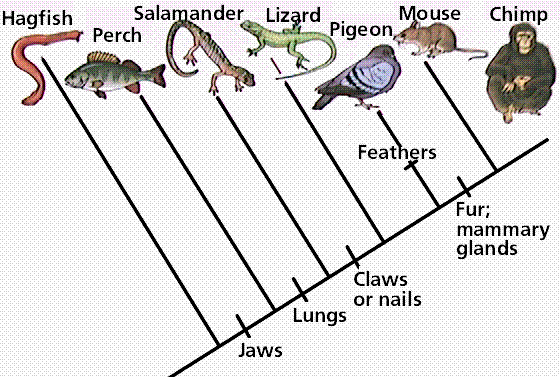 Which animals have claws or nails? Which animals have jaws?What 3 characteristics separate perch from pigeons? Which characteristic(s) do salamanders and mice have in common? Are perch more closely related to hagfish or lizards? How do you know? CLADOGRAMS Use the cladogram to answer questions 1-5 on part 3.Which animals have claws or nails? Which animals have jaws?What 3 characteristics separate perch from pigeons? Which characteristic(s) do salamanders and mice have in common? Are perch more closely related to hagfish or lizards? How do you know? MAKING A CLADOGRAMOn the next page of your notebook, draw a larger version of the cladogram below.On the cladogram below fill in the organisms below in the top boxes. Fill in the traits on the bottom boxes. Organisms: Spider, Worm, Carpenter Ant, FlyTrait: Cells, Legs, 6 legs*, wings*spiders have 8 legs, ants and flies have 6 legsAccording to your cladogram, are worms more closely related to spiders or ants? What evidence did you use to make your decision?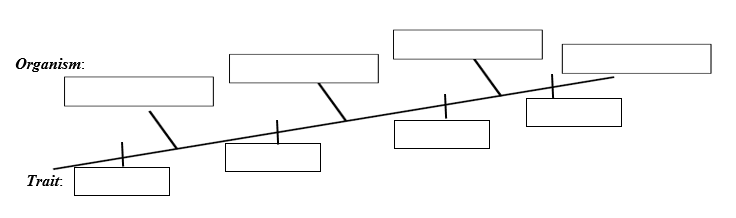 MAKING A CLADOGRAMOn the next page of your notebook, draw a larger version of the cladogram below.On the cladogram below fill in the organisms below in the top boxes. Fill in the traits on the bottom boxes. Organisms: Spider, Worm, Carpenter Ant, FlyTrait: Cells, Legs, 6 legs*, wings*spiders have 8 legs, ants and flies have 6 legsAccording to your cladogram, are worms more closely related to spiders or ants? What evidence did you use to make your decision?MAKING A CLADOGRAMOn the next page of your notebook, draw a larger version of the cladogram below.On the cladogram below fill in the organisms below in the top boxes. Fill in the traits on the bottom boxes. Organisms: Spider, Worm, Carpenter Ant, FlyTrait: Cells, Legs, 6 legs*, wings*spiders have 8 legs, ants and flies have 6 legsAccording to your cladogram, are worms more closely related to spiders or ants? What evidence did you use to make your decision?MAKING A CLADOGRAMOn the next page of your notebook, draw a larger version of the cladogram below.On the cladogram below fill in the organisms below in the top boxes. Fill in the traits on the bottom boxes. Organisms: Spider, Worm, Carpenter Ant, FlyTrait: Cells, Legs, 6 legs*, wings*spiders have 8 legs, ants and flies have 6 legsAccording to your cladogram, are worms more closely related to spiders or ants? What evidence did you use to make your decision?